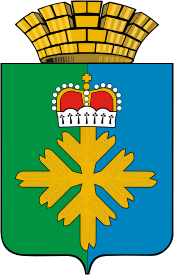 ДУМА ГОРОДСКОГО ОКРУГА ПЕЛЫМПЯТЫЙ  СОЗЫВТРИДЦАТЬ ПЕРВОЕ ЗАСЕДАНИЕРЕШЕНИЕ от 20.08.2015 г. № 33/31 п. Пелым Об утверждении Положения о порядке уведомления представителя нанимателя (работодателя) о фактах обращения в целях склонения муниципального служащего городского округа Пелым к совершению коррупционных правонарушений        В целях приведения Решения Думы городского округа Пелым от 22.06.2011 г. в соответствии с частью 5 статьи 9 Федерального закона от  25.12.2008 г. № 273-ФЗ «О противодействии коррупции», Федеральным законом от 06.10.2003 г. № 131-ФЗ «Об общих принципах организации местного самоуправления в Российской Федерации», на основании статьи 23 Устава  городского округа Пелым, Дума городского округа Пелым         РЕШИЛА:       1. Утвердить «Положение о порядке уведомления представителя нанимателя (работодателя) о фактах обращения в целях склонения муниципального служащего городского округа Пелым к совершению коррупционных правонарушений» (прилагается):       2.   Решение Думы городского округа Пелым от 22.06.2011г. № 43/36 «Об утверждении Положения о порядке представителя нанимателя (работодателя) о фактах обращения в целях склонения муниципального служащего к совершению коррупционных правонарушений» признать утратившим силу.       3. Опубликовать настоящее решение в газете «Пелымский вестник», разместить на официальном сайте городского округа Пелым в информационно – телекоммуникационной сети «Интернет».       4. Контроль за исполнением настоящего Решения возложить на постоянную депутатскую комиссию Думы по местному самоуправлению, культурной и информационной политике и связях с общественностью (Семёнова О.В.).Глава городского округа Пелым                                                           Ш.Т. Алиев Заместитель председателя Думы городского округа Пелым                                                          М.А. Щинов 